University of Illinois Springfield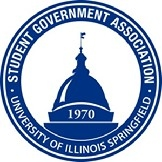 Student Government Association Resolution #9Resolution Title: SGA Office, Coffee HoursResolution Sponsor: Emmanuelle YakanaWhereas, Student Government Association aims to serve the student body of UIS.Whereas, SGA aims to connect with students more.Whereas, SGA wants to hear from students and better their experience at UIS. Therefore, Be It Resolved, that $200 of the SGA budget be used to purchase warm drinks at the UIS Starbucks for office, coffee hours for the remainder of the semester.  Therefore, Be it Further Resolved, that all unused funds be returned to the Student Government Association. ______________________                                                          ______________________Signature of Secretary							Signature of President